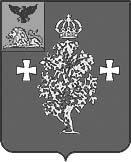 Администрация Борисовского районаУправление образования администрации Борисовского районаПРИКАЗп. Борисовка«15» марта 2016 г.                                                                                                 №149О внесении изменений в План действий («дорожную карту»)по обеспечению введения ФГОС ДОв образовательных организацияхБорисовского районаВо исполнение приказа департамента образования Белгородской области от 04 марта 2016 г. №750 «О внесении изменений в План действий («дорожную карту») по обеспечению введения ФГОС ДО в образовательных организациях Белгородской области», на основании решения заседания муниципальной рабочей группы по введению федерального государственного образовательного стандарта дошкольного образования (протокол №1 от 14.03.2016 г.),приказываю:Внести изменения в План действий («дорожную карту») по обеспечению введения федерального государственного образовательного стандарта дошкольного образования в образовательных организациях Борисовского района в соответствии с приложением.Утвердить План действий («дорожную карту») по обеспечению введения федерального государственного образовательного стандарта дошкольного образования в образовательных организациях Борисовского района в новой редакции (прилагается).Рабочей группе по введению федерального государственного образовательного стандарта дошкольного образования продолжать осуществление координации и мониторинга реализации мероприятий муниципальной «дорожной карты» по обеспечению введения ФГОС дошкольного образования в образовательных организациях Борисовского района и своевременное внесение необходимых изменений.Руководителям образовательных организаций, реализующих программы дошкольного образования скорректировать «дорожные карты» образовательных организаций с учетом внесенных изменений в срок до 30.03.2016 г.Контроль исполнения настоящего приказа оставляю за собой.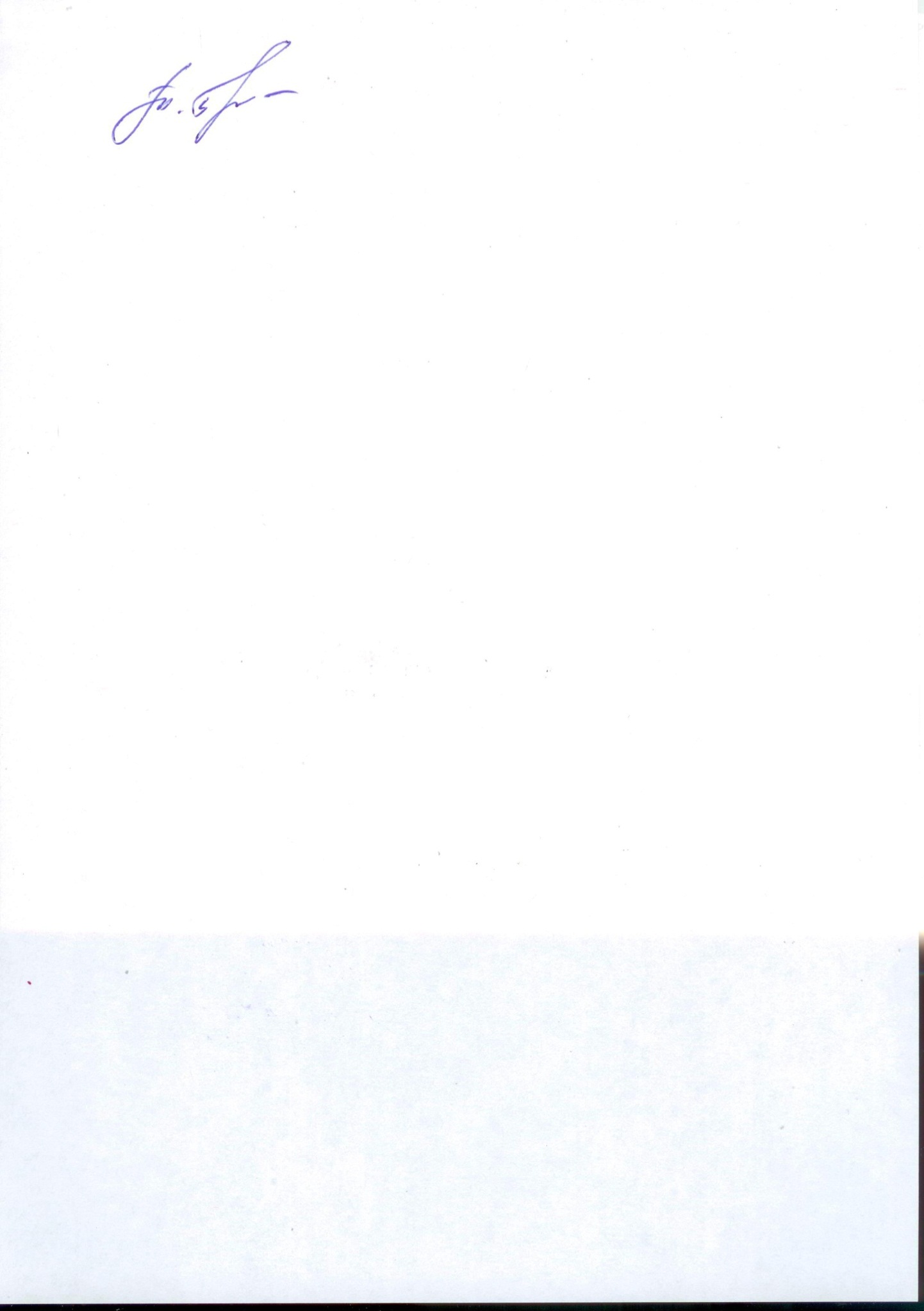 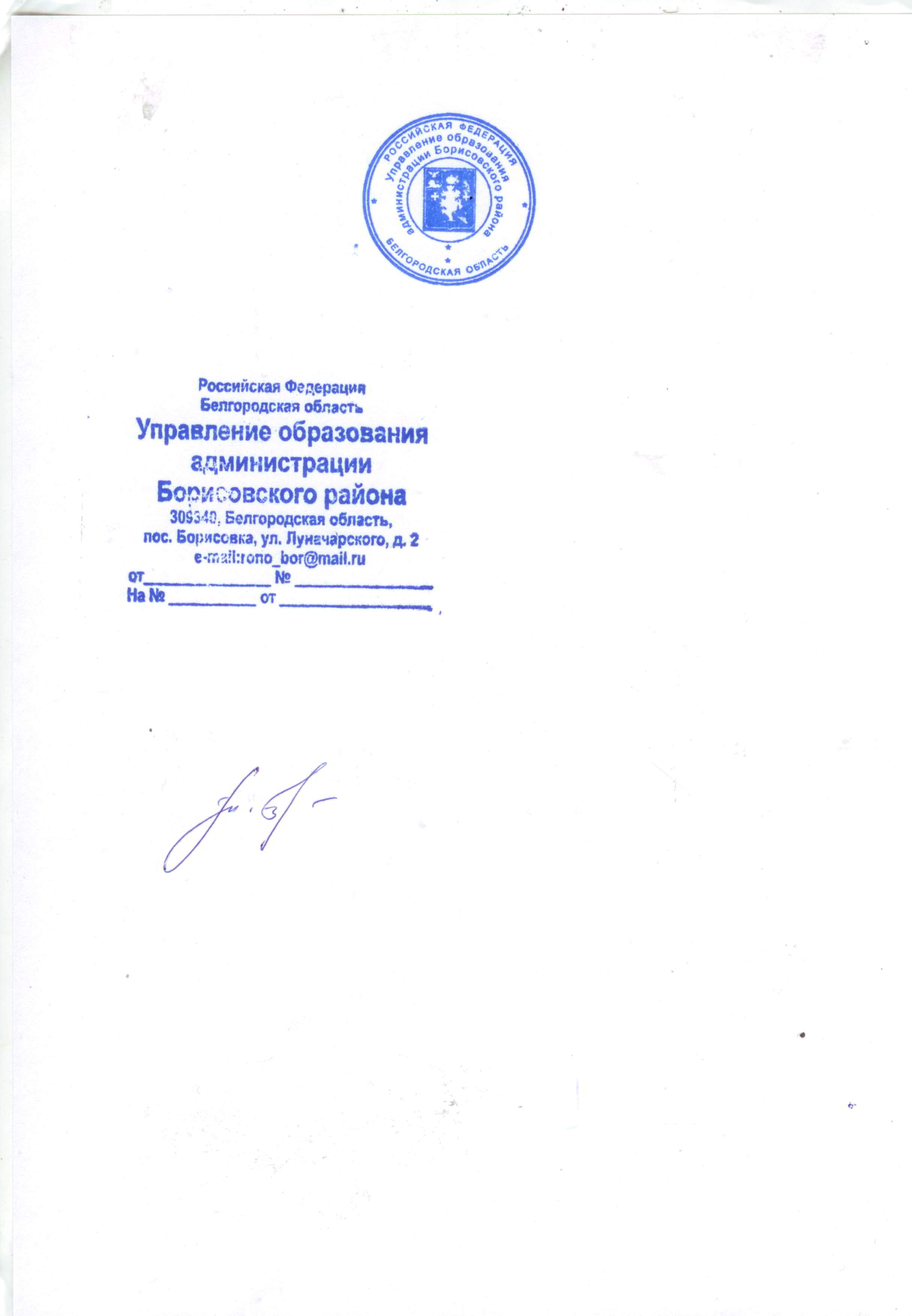 Начальник управления образованияадминистрации Борисовского района                                        Т.П. ПрудкаяПриложение к приказууправления образования администрации Борисовского района от 15 марта 2016 г. №149План действий («дорожная карта»)по обеспечению введения федерального государственного образовательного стандарта дошкольного образования в образовательных организациях Борисовского районаОсновные направленияСоздание нормативно-правового, методического и аналитического обеспечения реализации федерального государственного образовательного стандарта дошкольного образования;Создание организационного обеспечения реализации федерального государственного образовательного стандарта дошкольного образования;Создание кадрового обеспечения введения федерального государственного образовательного стандарта дошкольного образования;Создание финансово-экономического обеспечения введения федерального государственного образовательного стандарта дошкольного образования;Создание информационного обеспечения введения федерального государственного образовательного стандарта дошкольного образования.Мероприятия по обеспечению введения федерального государственного образовательного стандарта дошкольного образования в образовательных организациях Белгородской областиПоказателиобеспечения введения федерального государственного образовательного стандарта дошкольного образованияв образовательных организациях Белгородской областиМетодика расчета показателейГЛОССАРИЙФедеральный государственный образовательный стандарт – совокупность обязательных требований к образованию определенного уровня и (или) к профессии, специальности и направлению подготовки, утвержденных федеральным органом исполнительной власти, осуществляющим функции по выработке государственной политики  и нормативно-правовому регулированию.«дорожная карта» - в одном из переносных смыслов значит «план, как двигаться дальше», планы на будущее, на перспективу; наглядное представление сценария развития.Федеральный реестр примерных основных образовательных программ - государственная информационная система, состоящая из перечня примерных основных образовательных программ, сформированных по уровням общего образования: дошкольное, начальное общее, основное общее, среднее общее образование для использования любыми образовательными организациями и физическими лицами, осуществляющими реализацию образовательных программ. В Законе «Об образовании в Российской Федерации» (глава 2 ст.12, пункт 11) предусмотрено создание реестра примерных основных образовательных программ (далее – ПООП). Образовательная программа – комплект основных характеристик образования (объем, содержание, планируемые результаты), организационно-педагогических условий и в случаях, предусмотренных Федеральным законом от 29.12.2012 г. «Об образовании в Российской Федерации» №273-ФЗ, форм аттестации, который представлен в виде учебного плана, календарного учебного графика, рабочих программ, курсов, дисциплин (модулей), иных компонентов, а также оценочных и методических материалов.Примерная основная образовательная программа – учебно-методическая документация (примерный учебный план, примерный календарный учебный график, примерные рабочие программы учебных курсов, дисциплин (модулей) иных компонентов), определяющая объем и содержание образования определенного уровня и (или) определенной направленности, планируемые результаты освоения образовательной программы, примерные условия образовательной деятельности, включая примерные расчеты нормативных затрат оказания государственных услуг по реализации образовательной программы.Семейное образование – образование, получаемое вне организаций, осуществляющих образовательную деятельность.Тьютор - исторически сложившаяся особая педагогическая должность. Тьютор обеспечивает разработку индивидуальных образовательных программ учащихся и студентов и сопровождает процесс индивидуального образования в школе, вузе, в системах дополнительного и непрерывного образования. Тьютор по сопровождению ФГОС ДО обеспечивает информационно-методическое сопровождение введения ФГОТС ДО на муниципальном  и институциональном уровнях.Стажировочная площадка – образовательная организация, транслирующая накопленный опыт и способствует повышению профессионального мастерства дошкольных работников системы образования в межкурсовой период. Работа площадки может организовываться в очной и очно-заочной формах, а также посредством реализации дистанционных программ. Основная цель стажировочной площадки - создание инновационного образовательного пространства, обеспечивающего условия для приобретения новых профессиональных компетенций управленческими и педагогическими кадрами.№ п\пНаправления мероприятийНаправления мероприятийСрокиМероприятияМероприятияМероприятияМероприятия№ п\пНаправления мероприятийНаправления мероприятийСрокиМуниципальный уровеньМуниципальный уровеньОтветственныеИнституциональный уровень (ОУ)1. Нормативно-правовое, методическое и аналитическое обеспечение реализации ФГОС ДО1. Нормативно-правовое, методическое и аналитическое обеспечение реализации ФГОС ДО1. Нормативно-правовое, методическое и аналитическое обеспечение реализации ФГОС ДО1. Нормативно-правовое, методическое и аналитическое обеспечение реализации ФГОС ДО1. Нормативно-правовое, методическое и аналитическое обеспечение реализации ФГОС ДО1. Нормативно-правовое, методическое и аналитическое обеспечение реализации ФГОС ДО1. Нормативно-правовое, методическое и аналитическое обеспечение реализации ФГОС ДО1. Нормативно-правовое, методическое и аналитическое обеспечение реализации ФГОС ДО1.1.Разработка нормативно-правовых актов, обеспечивающих введение ФГОС ДО1.1.Разработка нормативно-правовых актов, обеспечивающих введение ФГОС ДО1.1.Разработка нормативно-правовых актов, обеспечивающих введение ФГОС ДО1.1.Разработка нормативно-правовых актов, обеспечивающих введение ФГОС ДО1.1.Разработка нормативно-правовых актов, обеспечивающих введение ФГОС ДО1.1.Разработка нормативно-правовых актов, обеспечивающих введение ФГОС ДО1.1.Разработка нормативно-правовых актов, обеспечивающих введение ФГОС ДО1.1.Разработка нормативно-правовых актов, обеспечивающих введение ФГОС ДО1.1.1.1.1.1.Разработка и утверждение «дорожных карт» муниципального, институционального уровня по обеспечению введения ФГОС ДОдекабрь 2013 г. - март 2014 г.декабрь 2013 г. - март 2014 г.Разработка и утверждение «дорожной карты» по обеспечению введения ФГОС ДО в образовательных организациях муниципального районамарт 2014 г.МКУ «Управление образованияадминистрации Борисовского района»Разработка и утверждение «дорожной карты» по обеспечению введения ФГОС ДО в образовательной организациимарт 2014 г.1.1.2.1.1.2.Нормативно-правовое обеспечение введения ФГОС дошкольного образования в Борисовском районедекабрь 2014 г.декабрь 2014 г.Использование материалов регионального информационного сборника в управлении деятельностью по введению и реализации ФГОС ДОпостоянноРазработка на муниципальном уровне нормативных правовых актов по введению и реализации ФГОС ДОдекабрь 2014 г. - январь 2015 г.МКУ «Управление образованияадминистрации Борисовского района»Использование материалов сборника в части разработки нормативных документов образовательной организациипостоянно Приведение локальных актов образовательной организации в соответствие с нормативными документами различного уровнядекабрь 2014 г. - январь 2015 г.1.2. Анализ стартовых условий введения ФГОС ДО1.2. Анализ стартовых условий введения ФГОС ДО1.2. Анализ стартовых условий введения ФГОС ДО1.2. Анализ стартовых условий введения ФГОС ДО1.2. Анализ стартовых условий введения ФГОС ДО1.2. Анализ стартовых условий введения ФГОС ДО1.2. Анализ стартовых условий введения ФГОС ДО1.2. Анализ стартовых условий введения ФГОС ДО1.2.1.1.2.1.Проведение оценки стартовых условий введения ФГОС ДОфевраль 2014 г.июль 2014 г.февраль 2014 г.июль 2014 г.Организация проведения в образовательных организациях оценки стартовых условий введения ФГОС ДО февраль 2014 г., июль 2014 г., декабрь 2016 г.МКУ «Управление образованияадминистрации Борисовского района», Информационно-методический кабинет,МЦОКОПроведение оценки стартовых условий введения ФГОС ДО в образовательной организациифевраль 2014 г., июль 2014 г., декабрь 2016 г.1.2.2.1.2.2.Обобщение и анализ результатов оценки стартовых условий введения ФГОС ДОавгуст 2014 г.август 2014 г.Анализ и учет результатов оценки стартовых условий введения ФГОС ДО в разработке «дорожной карты» по обеспечению введения ФГОС ДО в образовательных организациях Борисовского района август 2014 г.Управление образованиярайона,Информационно-методический кабинет,МЦОКОАнализ и учет результатов оценки стартовых условий введения ФГОС ДО в разработке «дорожной карты» по обеспечению введения ФГОС ДО образовательной организацииавгуст 2014 г.1.3.1.3.Участие в разработке и организация использования письма Минобрнауки России с разъяснениями по отдельным вопросам введения ФГОС ДОмарт 2014 г.март 2014 г.Проведение разъяснительной работы, организация ознакомления с письмом Минобрнауки России образовательных организациймарт 2014 г.МКУ «Управление образованияадминистрации Борисовского района»,Информационно-методический кабинетИспользование письма Минобрнауки России в практической работепостоянно1.4. Методическое сопровождение разработки основной образовательной программы дошкольного образования(на основе ФГОС ДО)1.4. Методическое сопровождение разработки основной образовательной программы дошкольного образования(на основе ФГОС ДО)1.4. Методическое сопровождение разработки основной образовательной программы дошкольного образования(на основе ФГОС ДО)1.4. Методическое сопровождение разработки основной образовательной программы дошкольного образования(на основе ФГОС ДО)1.4. Методическое сопровождение разработки основной образовательной программы дошкольного образования(на основе ФГОС ДО)1.4. Методическое сопровождение разработки основной образовательной программы дошкольного образования(на основе ФГОС ДО)1.4. Методическое сопровождение разработки основной образовательной программы дошкольного образования(на основе ФГОС ДО)1.4. Методическое сопровождение разработки основной образовательной программы дошкольного образования(на основе ФГОС ДО)1.4.1.1.4.1.Проведение информационно-консультационного семинара-совещания«Введение ФГОС ДО в образовательных организациях Белгородской области, реализующих образовательные программы дошкольного образования»(категория слушателей: специалисты МОУО)март 2014 г.Организация участия в региональном семинаре-совещании специалистов муниципальных органов управления образованием, центров оценки качества образования, методистов муниципальных методических службмарт 2014 г.Организация участия в региональном семинаре-совещании специалистов муниципальных органов управления образованием, центров оценки качества образования, методистов муниципальных методических службмарт 2014 г.МКУ «Управление образованияадминистрации Борисовского района»,Информационно-методический кабинет,МЦОКО-1.4.2.1.4.2.Проведение семинара по методическому сопровождению введения ФГОС ДО (категория слушателей: руководители, старшие воспитатели образовательных организаций)апрель 2014 г.Организация и проведение муниципального семинара по введению ФГОС ДО «Особенности введения ФГОС дошкольного образования. Федеральный государственный образовательный стандарт дошкольного образования – совокупность обязательных требований»(категория слушателей: руководители, старшие воспитатели образовательных организаций)май 2014 г.Организация и проведение муниципального семинара по введению ФГОС ДО «Особенности введения ФГОС дошкольного образования. Федеральный государственный образовательный стандарт дошкольного образования – совокупность обязательных требований»(категория слушателей: руководители, старшие воспитатели образовательных организаций)май 2014 г.МКУ «Управление образованияадминистрации Борисовского района»,Информационно-методический кабинетИспользование методических рекомендаций при разработке образовательной программы образовательной организациимай 2014 г.1.4.3.1.4.3.Проведение регионального конкурса проектов образовательных программ дошкольных образовательных организаций февраль-март 2014г.Организация и проведение муниципального этапа регионального конкурсафевраль 2014 г.Организация и проведение муниципального этапа регионального конкурсафевраль 2014 г.Информационно-методический кабинет Участие в конкурсефевраль 2014 г.1.4.4.1.4.4.Информационно-методическое обеспечение разработки образовательных программ дошкольных образовательных организацийИюнь – август 2014 г.Ознакомление руководителей образовательных организаций с методическими материалами по итогам регионального конкурса проектов образовательных программ дошкольных образовательных организацийиюнь-июль 2014 г.Ознакомление руководителей образовательных организаций с методическими материалами по итогам регионального конкурса проектов образовательных программ дошкольных образовательных организацийиюнь-июль 2014 г.Информационно-методический кабинетИспользование методических материалов по итогам регионального конкурса при разработке образовательной программы образовательной организациикорректировка по мере необходимости1.4.5.1.4.5.Методическое сопровождение введения ФГОС ДО2014-2016 г.г.Использование методического письма ОГАОУ ДПО «БелИРО» об организации образовательного процесса в рамках введения ФГОС ДО в организационно-методическом сопровождении введения ФГОС ДО в образовательных организацияхПостоянноИспользование методического письма ОГАОУ ДПО «БелИРО» об организации образовательного процесса в рамках введения ФГОС ДО в организационно-методическом сопровождении введения ФГОС ДО в образовательных организацияхПостоянноИнформационно-методический кабинетОрганизация образовательного процесса в рамках введения ФГОС ДО с учетом методического письма Постоянно1.5. Мониторинг условий реализации ФГОС ДО в образовательных организациях Белгородской области1.5. Мониторинг условий реализации ФГОС ДО в образовательных организациях Белгородской области1.5. Мониторинг условий реализации ФГОС ДО в образовательных организациях Белгородской области1.5. Мониторинг условий реализации ФГОС ДО в образовательных организациях Белгородской области1.5. Мониторинг условий реализации ФГОС ДО в образовательных организациях Белгородской области1.5. Мониторинг условий реализации ФГОС ДО в образовательных организациях Белгородской области1.5. Мониторинг условий реализации ФГОС ДО в образовательных организациях Белгородской области1.5. Мониторинг условий реализации ФГОС ДО в образовательных организациях Белгородской области1.5.1.1.5.1.Участие во Всероссийском мониторинге условий реализации ФГОС ДОмай 2014 г.- декабрь 2016 г.Организация мониторинга, сбор материаловиюнь 2014 г. –декабрь 2016 г.Организация мониторинга, сбор материаловиюнь 2014 г. –декабрь 2016 г.МКУ «Управление образованияадминистрации Борисовского района»,МЦОКОПроведение мониторинга в образовательной организациииюнь 2014 г.–декабрь 2016 г.1.5.2.1.5.2.Планирование работы по созданию условий для реализации ФГОС ДОдекабрь 2014 г.Разработка (корректировка) муниципальной программы развития дошкольного образования с учетом результатов мониторингадекабрь 2014 г.Корректировка - ежегодноРазработка (корректировка) муниципальной программы развития дошкольного образования с учетом результатов мониторингадекабрь 2014 г.Корректировка - ежегодноМКУ «Управление образованияадминистрации Борисовского района»,Информационно-методический кабинетКорректировка «дорожной карты» по обеспечению введения ФГОС ДО в образовательной организации в части созданиидекабрь 2014 г.,далее – ежегодно1.5.3. 1.5.3. Нормативно-правовое обеспечение проведения оценки эффективности деятельности (рейтинга) образовательных организаций, реализующих образовательные программы дошкольного образованияежегодно сентябрь-октябрьПроведение разъяснительной работы с руководителями образовательных организаций по изменениям в положении о рейтинге дошкольных образовательных организаций Белгородской области в 2014 годуежегодно сентябрь-октябрьПроведение разъяснительной работы с руководителями образовательных организаций по изменениям в положении о рейтинге дошкольных образовательных организаций Белгородской области в 2014 годуежегодно сентябрь-октябрьМКУ «Управление образованияадминистрации Борисовского района»,МЦОКОИзучение положения о рейтинге, проведение необходимых предварительных расчетов показателейежегодно сентябрь-октябрь1.5.4.1.5.4.Проведение оценки эффективности деятельности (рейтинга) образовательных организаций, реализующих образовательные программы дошкольного образования, Белгородской области в 2014 году ежегодно ноябрь-декабрьПроведение муниципального этапа рейтинга дошкольных образовательных организаций. Обеспечение своевременного внесения данных образовательных организаций в ЭМОУежегодно ноябрь-декабрьПроведение муниципального этапа рейтинга дошкольных образовательных организаций. Обеспечение своевременного внесения данных образовательных организаций в ЭМОУежегодно ноябрь-декабрьМКУ «Управление образованияадминистрации Борисовского района»,МЦОКОУчастие в рейтинге.Своевременное внесение данных образовательной организации в ЭМОУ.ежегодно ноябрь-декабрь1.6.1.6.Ознакомление и использование в работе методических рекомендаций Минобрнауки России о базовом уровне оснащенности средствами обучения и воспитания для организации развивающей предметно-пространственной среды в соответствии с требованиями ФГОС ДОноябрь -декабрь 2014 г.Организация ознакомления и использования методических рекомендаций Минобрнауки России о базовом уровне оснащенности средствами обучения в соответствии с требованиями ФГОС ДОноябрь-декабрь 2014 г.Учет методических рекомендаций при оснащении образовательных организаций постоянноОрганизация ознакомления и использования методических рекомендаций Минобрнауки России о базовом уровне оснащенности средствами обучения в соответствии с требованиями ФГОС ДОноябрь-декабрь 2014 г.Учет методических рекомендаций при оснащении образовательных организаций постоянноМКУ «Управление образованияадминистрации Борисовского района»Корректировка разделов основной образовательной программы дошкольного образования, с учетом базовой оснащенности развивающей предметно-пространственной среды образовательной организацииДекабрь 2014 г. - январь 2015 г.Создание предметно-пространственной среды образовательной организации в соответствии с требованиями ФГОС ДО постоянно1.7. Введение федерального реестра примерных основных образовательных программ, используемых в образовательном процессе в соответствии с ФГОС ДО1.7. Введение федерального реестра примерных основных образовательных программ, используемых в образовательном процессе в соответствии с ФГОС ДО1.7. Введение федерального реестра примерных основных образовательных программ, используемых в образовательном процессе в соответствии с ФГОС ДО1.7. Введение федерального реестра примерных основных образовательных программ, используемых в образовательном процессе в соответствии с ФГОС ДО1.7. Введение федерального реестра примерных основных образовательных программ, используемых в образовательном процессе в соответствии с ФГОС ДО1.7. Введение федерального реестра примерных основных образовательных программ, используемых в образовательном процессе в соответствии с ФГОС ДО1.7. Введение федерального реестра примерных основных образовательных программ, используемых в образовательном процессе в соответствии с ФГОС ДО1.7. Введение федерального реестра примерных основных образовательных программ, используемых в образовательном процессе в соответствии с ФГОС ДО1.7.1.1.7.1.Экспертиза примерных образовательных программ дошкольного образования (в части учета региональных, этнокультурных особенностей)Постоянно, после утверждения приказа Минобрнауки РоссииОрганизация обсуждения вариативных примерных образовательных программ ДО (в части учета региональных, этнокультурных особенностей) и направление предложений в региональную рабочую группуОрганизация обсуждения вариативных примерных образовательных программ ДО (в части учета региональных, этнокультурных особенностей) и направление предложений в региональную рабочую группуИнформационно-методический кабинетИспользование примерных образовательных программ, находящихся в федеральном реестре, при разработке образовательных программ дошкольного образования1.7.2.1.7.2.Организация авторских информационно-консультационных семинаров по примерным основным образовательным программам дошкольного образования, включенным в Федеральный реестр примерных образовательных программ, используемых в образовательном процессе в соответствии с ФГОС ДО 2014-2016 г.г.Организация участия педагогических и руководящих работников образовательных организаций в семинарах 2014-2016 г.г.Организация участия педагогических и руководящих работников образовательных организаций в семинарах 2014-2016 г.г.Информационно-методический кабинетУчастие в семинарах2014-2016 г.г.2. Организационное обеспечение реализации ФГОС ДО2. Организационное обеспечение реализации ФГОС ДО2. Организационное обеспечение реализации ФГОС ДО2. Организационное обеспечение реализации ФГОС ДО2. Организационное обеспечение реализации ФГОС ДО2. Организационное обеспечение реализации ФГОС ДО2. Организационное обеспечение реализации ФГОС ДО2. Организационное обеспечение реализации ФГОС ДО2.1.2.1.Координация деятельности по исполнению «дорожной карты» плана действий по введению ФГОС ДО2013-2016 г.г.Создание муниципальной рабочей группы по введению ФГОС ДОмарт 2014 г.Создание муниципальной рабочей группы по введению ФГОС ДОмарт 2014 г.МКУ «Управление образованияадминистрации Борисовского района»,Информационно-методический кабинетСоздание рабочей группы образовательной организации по введению ФГОС ДОмарт 2014 г.2.2 Организация получения методической, психолого-педагогической, диагностической и консультативной помощи родителям детей, получающих дошкольное образование в форме семейного образования2.2 Организация получения методической, психолого-педагогической, диагностической и консультативной помощи родителям детей, получающих дошкольное образование в форме семейного образования2.2 Организация получения методической, психолого-педагогической, диагностической и консультативной помощи родителям детей, получающих дошкольное образование в форме семейного образования2.2 Организация получения методической, психолого-педагогической, диагностической и консультативной помощи родителям детей, получающих дошкольное образование в форме семейного образования2.2 Организация получения методической, психолого-педагогической, диагностической и консультативной помощи родителям детей, получающих дошкольное образование в форме семейного образования2.2 Организация получения методической, психолого-педагогической, диагностической и консультативной помощи родителям детей, получающих дошкольное образование в форме семейного образования2.2 Организация получения методической, психолого-педагогической, диагностической и консультативной помощи родителям детей, получающих дошкольное образование в форме семейного образования2.2 Организация получения методической, психолого-педагогической, диагностической и консультативной помощи родителям детей, получающих дошкольное образование в форме семейного образования2.2.1.2.2.1.Применение методических рекомендаций Минобрнауки России по организации и функционированию консультационных центровв течение 2014 годаКорректировка муниципальной нормативной правовой базы по организации деятельности консультационных центров.Организация деятельности консультационных центров в Борисовском районе с учетом методических рекомендаций Минобрнауки Россиив течение 2014 годаКорректировка муниципальной нормативной правовой базы по организации деятельности консультационных центров.Организация деятельности консультационных центров в Борисовском районе с учетом методических рекомендаций Минобрнауки Россиив течение 2014 годаМКУ «Управление образованияадминистрации Борисовского района»Организация работы консультационных центров 2.2.2.2.2.2.Методическое сопровождение деятельности консультационных центров2014-2016 г.г.Организация участия в методических мероприятиях.Организация и проведение круглых столов по обмену опытом, презентаций деятельности лучших консультационных центров Борисовского районафевраль 2015 г., октябрь 2016 г.Организация участия в методических мероприятиях.Организация и проведение круглых столов по обмену опытом, презентаций деятельности лучших консультационных центров Борисовского районафевраль 2015 г., октябрь 2016 г.Информационно-методический кабинетУчастие в методических мероприятияхфевраль 2015 г., октябрь 2016 г.3. Кадровое обеспечение введения ФГОС ДО3. Кадровое обеспечение введения ФГОС ДО3. Кадровое обеспечение введения ФГОС ДО3. Кадровое обеспечение введения ФГОС ДО3. Кадровое обеспечение введения ФГОС ДО3. Кадровое обеспечение введения ФГОС ДО3. Кадровое обеспечение введения ФГОС ДО3. Кадровое обеспечение введения ФГОС ДО3.1. Обеспечение поэтапного повышения квалификации руководителей и педагогов ДОО по вопросам ФГОС ДО3.1. Обеспечение поэтапного повышения квалификации руководителей и педагогов ДОО по вопросам ФГОС ДО3.1. Обеспечение поэтапного повышения квалификации руководителей и педагогов ДОО по вопросам ФГОС ДО3.1. Обеспечение поэтапного повышения квалификации руководителей и педагогов ДОО по вопросам ФГОС ДО3.1. Обеспечение поэтапного повышения квалификации руководителей и педагогов ДОО по вопросам ФГОС ДО3.1. Обеспечение поэтапного повышения квалификации руководителей и педагогов ДОО по вопросам ФГОС ДО3.1. Обеспечение поэтапного повышения квалификации руководителей и педагогов ДОО по вопросам ФГОС ДО3.1. Обеспечение поэтапного повышения квалификации руководителей и педагогов ДОО по вопросам ФГОС ДО3.1.1.3.1.1.Разработка и реализация плана-графика повышения квалификации для руководящих и педагогических работников дошкольного образования в условиях реализации ФГОС ДО2014-2016 г.г.Разработка и реализация муниципального плана-графика повышения квалификации для руководящих и педагогических работников дошкольного образования в условиях реализации ФГОС ДО на период 2014 – 2016 г.г. на основе регионального плана-графика2014-2016 г.г.Разработка и реализация муниципального плана-графика повышения квалификации для руководящих и педагогических работников дошкольного образования в условиях реализации ФГОС ДО на период 2014 – 2016 г.г. на основе регионального плана-графика2014-2016 г.г.Информационно-методический кабинетРазработка плана-графика повышения квалификации образовательной организации (в соответствии с муниципальным планом-графиком), участие руководящих и педагогических работников дошкольного образования в прохождении курсов повышения квалификации2014-2016 г.г.3.1.2.3.1.2.Организация повышения квалификации педагогических и руководящих работников, специалистов муниципальных органов управления образованием2014- 2016 г.г.Организация участия педагогических и руководящих работников в курсах повышения квалификации2014-2016 г.г.Организация участия педагогических и руководящих работников в курсах повышения квалификации2014-2016 г.г.Информационно-методический кабинетОрганизация участия педагогических работников в курсах повышения квалификации2014-2016 г.г.3.1.3.3.1.3.Создание банка педагогического опыта по реализации ФГОС ДО декабрь 2014 г. -декабрь 2016 г.Выявление, изучение и анализ педагогических материалов для внесения в областной банк данных декабрь 2015 г. - декабрь 2016 г. 2015 г. - Дорошенко О.В., воспитатель МБДОУ - детский сад комбинированного вида «Теремок»2016 г. - Трегубенко Л.Г., воспитатель МБДОУ «Борисовский детский сад «Ягодка»Выявление, изучение и анализ педагогических материалов для внесения в областной банк данных декабрь 2015 г. - декабрь 2016 г. 2015 г. - Дорошенко О.В., воспитатель МБДОУ - детский сад комбинированного вида «Теремок»2016 г. - Трегубенко Л.Г., воспитатель МБДОУ «Борисовский детский сад «Ягодка»Информационно-методический кабинетВыявление и изучение педагогических материалов  на уровне образовательной организации декабрь 2015 г. - декабрь 2016 г.3.2. Разработка методических рекомендаций по проведению аттестации педагогических работников дошкольных организаций3.2. Разработка методических рекомендаций по проведению аттестации педагогических работников дошкольных организаций3.2. Разработка методических рекомендаций по проведению аттестации педагогических работников дошкольных организаций3.2. Разработка методических рекомендаций по проведению аттестации педагогических работников дошкольных организаций3.2. Разработка методических рекомендаций по проведению аттестации педагогических работников дошкольных организаций3.2. Разработка методических рекомендаций по проведению аттестации педагогических работников дошкольных организаций3.2. Разработка методических рекомендаций по проведению аттестации педагогических работников дошкольных организаций3.2. Разработка методических рекомендаций по проведению аттестации педагогических работников дошкольных организаций3.2.1.3.2.1.Информационное обеспечение проведения аттестации педагогических работников дошкольных организацийиюль 2015 г.-2016 г.Организация семинара по подготовке к аттестации педагогических работников«Подготовка к аттестации педагогических работников дошкольной образовательной организации»сентябрь 2015 г.Организация семинара по подготовке к аттестации педагогических работников«Подготовка к аттестации педагогических работников дошкольной образовательной организации»сентябрь 2015 г.МКУ «Управление образованияадминистрации Борисовского района»,Информационно-методический кабинет,МЦОКООрганизация участия в семинареавгуст 2015 г.3.2.2.3.2.2.Организация проведения аттестации педагогических работников в соответствии с методическими рекомендациями Минобрнаукииюль 2015 г.-2016 г.Учет методических рекомендаций в сопровождении педагогических работников дошкольных организаций в период прохождения аттестации в целях установления квалификационной категориииюль 2015-2016г.г.Учет методических рекомендаций в сопровождении педагогических работников дошкольных организаций в период прохождения аттестации в целях установления квалификационной категориииюль 2015-2016г.г.МКУ «Управление образованияадминистрации Борисовского района»,Информационно-методический кабинет,МЦОКОУчет методических рекомендаций в сопровождении педагогов образовательной организации в период аттестации педагогических работников в целях установления квалификационной категории и в процессе проведения аттестации на соответствие занимаемым должностямиюль 2015-2016г.г.3.3. Организация деятельности стажировочных площадок по сопровождению реализации ФГОС ДО  3.3. Организация деятельности стажировочных площадок по сопровождению реализации ФГОС ДО  3.3. Организация деятельности стажировочных площадок по сопровождению реализации ФГОС ДО  3.3. Организация деятельности стажировочных площадок по сопровождению реализации ФГОС ДО  3.3. Организация деятельности стажировочных площадок по сопровождению реализации ФГОС ДО  3.3. Организация деятельности стажировочных площадок по сопровождению реализации ФГОС ДО  3.3. Организация деятельности стажировочных площадок по сопровождению реализации ФГОС ДО  3.3. Организация деятельности стажировочных площадок по сопровождению реализации ФГОС ДО  3.3.1.3.3.1.Организация деятельности стажировочных площадок по введению ФГОС ДО2014-2016 г.г.Определение муниципальных стажировочных площадок и их утверждение. Организация и проведение установочного информационно-практического семинара ноябрь-декабрь 2014 г.Определение муниципальных стажировочных площадок и их утверждение. Организация и проведение установочного информационно-практического семинара ноябрь-декабрь 2014 г.Информационно-методический кабинетУчастие в деятельности стажировочных площадок (организация стажировочной площадки или получение методической помощи)2014-2016 г.г.3.3.2.3.3.2.Подготовка тьюторов по сопровождению ФГОС ДОноябрь-декабрь 2014 г.Подготовка предложений по кандидатуре тьютора от муниципального района март 2014 г.Организация участия тьютора в обучениидекабрь 2014 г.Подготовка предложений по кандидатуре тьютора от муниципального района март 2014 г.Организация участия тьютора в обучениидекабрь 2014 г.Информационно-методический кабинет-4. Финансово-экономическое обеспечение введения ФГОС4. Финансово-экономическое обеспечение введения ФГОС4. Финансово-экономическое обеспечение введения ФГОС4. Финансово-экономическое обеспечение введения ФГОС4. Финансово-экономическое обеспечение введения ФГОС4. Финансово-экономическое обеспечение введения ФГОС4. Финансово-экономическое обеспечение введения ФГОС4. Финансово-экономическое обеспечение введения ФГОС4.1. Нормативное правовое обеспечение реализации полномочий субъекта РФ по финансовому обеспечению реализации прав граждан на получение общедоступного и бесплатного дошкольного образования4.1. Нормативное правовое обеспечение реализации полномочий субъекта РФ по финансовому обеспечению реализации прав граждан на получение общедоступного и бесплатного дошкольного образования4.1. Нормативное правовое обеспечение реализации полномочий субъекта РФ по финансовому обеспечению реализации прав граждан на получение общедоступного и бесплатного дошкольного образования4.1. Нормативное правовое обеспечение реализации полномочий субъекта РФ по финансовому обеспечению реализации прав граждан на получение общедоступного и бесплатного дошкольного образования4.1. Нормативное правовое обеспечение реализации полномочий субъекта РФ по финансовому обеспечению реализации прав граждан на получение общедоступного и бесплатного дошкольного образования4.1. Нормативное правовое обеспечение реализации полномочий субъекта РФ по финансовому обеспечению реализации прав граждан на получение общедоступного и бесплатного дошкольного образования4.1. Нормативное правовое обеспечение реализации полномочий субъекта РФ по финансовому обеспечению реализации прав граждан на получение общедоступного и бесплатного дошкольного образования4.1. Нормативное правовое обеспечение реализации полномочий субъекта РФ по финансовому обеспечению реализации прав граждан на получение общедоступного и бесплатного дошкольного образования4.1.1.4.1.1.Использование в работе методических рекомендаций Минобрнауки России по реализации полномочий субъектов РФ по финансовому обеспечению реализации прав граждан на получение общедоступного и бесплатного дошкольного образования2013-2016 г.г.Предоставление информации для разработки нормативов на финансирование расходов по реализации прав граждан на получение общедоступного и бесплатного дошкольного образования декабрь 2013 г.Учет методических рекомендаций Минобрнауки при определении размера родительской платы и затрат на реализацию муниципальных полномочий в области дошкольного образованиядекабрь 2013 г. - январь 2014 г.Проведение разъяснительной работы с руководителями образовательных организаций по использованию нормативов январь 2014 г.Предоставление информации для разработки нормативов на финансирование расходов по реализации прав граждан на получение общедоступного и бесплатного дошкольного образования декабрь 2013 г.Учет методических рекомендаций Минобрнауки при определении размера родительской платы и затрат на реализацию муниципальных полномочий в области дошкольного образованиядекабрь 2013 г. - январь 2014 г.Проведение разъяснительной работы с руководителями образовательных организаций по использованию нормативов январь 2014 г.Отдел учета и отчетностиМКУ «Управление образованияадминистрации Борисовского района»Эффективное планирование расходов средств учредителя и субъекта РФ2013-2016 г.г.4.1.2.4.1.2.Разработка системы оплаты труда и стимулирования работников дошкольных образовательных организаций, обеспечивающих государственные гарантии реализации прав на получение общедоступного и бесплатного дошкольного образования. январь-март 2014 г.Утверждение и внедрение муниципальной методики формирования системы оплаты  труда и стимулирования работников дошкольных образовательных организаций, в соответствии с региональной методикоймарт 2014 г.Проведение разъяснительной работы с руководителями образовательных организаций по использованию методики в формировании системы оплаты трудамарт 2014 г.Организация перевода работников образовательных организаций на эффективный контрактдо 2018 г.Утверждение и внедрение муниципальной методики формирования системы оплаты  труда и стимулирования работников дошкольных образовательных организаций, в соответствии с региональной методикоймарт 2014 г.Проведение разъяснительной работы с руководителями образовательных организаций по использованию методики в формировании системы оплаты трудамарт 2014 г.Организация перевода работников образовательных организаций на эффективный контрактдо 2018 г.Отдел учета и отчетностиМКУ «Управление образованияадминистрации Борисовского района»Использование Методики для эффективного расходования средств учредителя и субъекта РФЗаключение эффективных контрактов с работниками образовательной организациидо 2018 г.4.1.4.4.1.4.Формирование муниципального задания образовательной организации на предоставление услуг дошкольного образования ежегодно (сентябрь-декабрь)Формирование и утверждение муниципальных заданий на основе методических рекомендаций ежегодно (сентябрь-декабрь)Формирование и утверждение муниципальных заданий на основе методических рекомендаций ежегодно (сентябрь-декабрь)Отдел учета и отчетностиМКУ «Управление образованияадминистрации Борисовского района»Выполнение муниципального заданияежегодно4.2. Мониторинг финансового обеспечения реализации прав граждан на получение общедоступного и бесплатного дошкольного образования в условиях ФГОС ДО4.2. Мониторинг финансового обеспечения реализации прав граждан на получение общедоступного и бесплатного дошкольного образования в условиях ФГОС ДО4.2. Мониторинг финансового обеспечения реализации прав граждан на получение общедоступного и бесплатного дошкольного образования в условиях ФГОС ДО4.2. Мониторинг финансового обеспечения реализации прав граждан на получение общедоступного и бесплатного дошкольного образования в условиях ФГОС ДО4.2. Мониторинг финансового обеспечения реализации прав граждан на получение общедоступного и бесплатного дошкольного образования в условиях ФГОС ДО4.2. Мониторинг финансового обеспечения реализации прав граждан на получение общедоступного и бесплатного дошкольного образования в условиях ФГОС ДО4.2. Мониторинг финансового обеспечения реализации прав граждан на получение общедоступного и бесплатного дошкольного образования в условиях ФГОС ДО4.2. Мониторинг финансового обеспечения реализации прав граждан на получение общедоступного и бесплатного дошкольного образования в условиях ФГОС ДО4.2.1.4.2.1.Проектирование бюджета на очередной бюджетный год2014-2016 г.г.Подготовка нормативно-правового акта, утверждающего значение финансового норматива на содержание имущества, создание условий для присмотра и ухода и организации получения общедоступного и бесплатного дошкольного образования. 2014-2016 г.г.Подготовка нормативно-правового акта, утверждающего значение финансового норматива на содержание имущества, создание условий для присмотра и ухода и организации получения общедоступного и бесплатного дошкольного образования. 2014-2016 г.г.МКУ «Управление образованияадминистрации Борисовского района»,Отдел учета и отчетностиВыполнение муниципальных заданий 2014-2016 г.г.4.2.2.4.2.2.Мониторинг заработной платы отдельных категорий работников, согласно Указу Президента РФ от 7 мая 2012 г. №5972014- 2016 г.г. (ежемесячно)Ежемесячное предоставление отчетов по мониторингу заработной платы педагогических работников дошкольных образовательных организаций в управление ресурсного обеспечения2014- 2016 г.г. (ежемесячно)Ежемесячное предоставление отчетов по мониторингу заработной платы педагогических работников дошкольных образовательных организаций в управление ресурсного обеспечения2014- 2016 г.г. (ежемесячно)МКУ «Управление образованияадминистрации Борисовского района»,Отдел учета и отчетностиЕжемесячное представление информации в управление образования2014- 2016 г.г. (ежемесячно)4.2.3.4.2.3.Мониторинг реализации муниципальных заданий образовательных организаций2014-2016 г.г.Анализ выполнения муниципальных заданий муниципальными дошкольными образовательными организациямиежегодно декабрьАнализ выполнения муниципальных заданий муниципальными дошкольными образовательными организациямиежегодно декабрьМКУ «Управление образованияадминистрации Борисовского района»,Отдел учета и отчетностиАнализ выполнения показателей муниципальных заданий дошкольной образовательной организациейежегодно декабрь4.2.4.4.2.4.Мониторинг категорий граждан, которым предоставлены льготы по родительской плате2014- 2016 г.г. (ежемесячно)Ежемесячное предоставление информации о наличии льготных категорий граждан, утвержденных нормативными документами муниципального уровняЕжемесячное предоставление информации о наличии льготных категорий граждан, утвержденных нормативными документами муниципального уровняМКУ «Управление образованияадминистрации Борисовского района»,Отдел учета и отчетности-5. Информационное обеспечение введения ФГОС ДО5. Информационное обеспечение введения ФГОС ДО5. Информационное обеспечение введения ФГОС ДО5. Информационное обеспечение введения ФГОС ДО5. Информационное обеспечение введения ФГОС ДО5. Информационное обеспечение введения ФГОС ДО5. Информационное обеспечение введения ФГОС ДО5. Информационное обеспечение введения ФГОС ДО5.1. Научно-практические конференции, педагогические чтения, семинары по вопросам введения ФГОС ДО5.1. Научно-практические конференции, педагогические чтения, семинары по вопросам введения ФГОС ДО5.1. Научно-практические конференции, педагогические чтения, семинары по вопросам введения ФГОС ДО5.1. Научно-практические конференции, педагогические чтения, семинары по вопросам введения ФГОС ДО5.1. Научно-практические конференции, педагогические чтения, семинары по вопросам введения ФГОС ДО5.1. Научно-практические конференции, педагогические чтения, семинары по вопросам введения ФГОС ДО5.1. Научно-практические конференции, педагогические чтения, семинары по вопросам введения ФГОС ДО5.1. Научно-практические конференции, педагогические чтения, семинары по вопросам введения ФГОС ДО5.1.1.5.1.1.Проведение августовских секций педагогов образовательных организаций «Профессиональная деятельность педагога в условиях введения ФГОС ДО»август 2014, август 2015, август 2016 г.г.Организация и проведение специалистами муниципальных органов управления образованиемавгустовских секций педагогов образовательных организаций август 2014 г., август 2015 г., август 2016 г.Секция руководителей образовательных организаций2014 г. – «Организация деятельности ДОО в условиях введения ФГОС ДО»2015 г. - «Организация образовательного процесса в рамках введения ФГОС ДО в ДОО»2016 г. - «Особенности коррекционной работы и инклюзивного образования в ДОО в соответствии с требованиями ФГОС ДО»Секция воспитателей образовательный организаций2014 г. – «Организация деятельности ДОО в условиях введения ФГОС ДО»2015 г. – «ФГОС как гарантия равенства возможностей для каждого ребенка в получении качественного дошкольного образования»2016 г. – «Реализация ФГОС ДО в практике работы дошкольных образовательных учреждений»Организация и проведение специалистами муниципальных органов управления образованиемавгустовских секций педагогов образовательных организаций август 2014 г., август 2015 г., август 2016 г.Секция руководителей образовательных организаций2014 г. – «Организация деятельности ДОО в условиях введения ФГОС ДО»2015 г. - «Организация образовательного процесса в рамках введения ФГОС ДО в ДОО»2016 г. - «Особенности коррекционной работы и инклюзивного образования в ДОО в соответствии с требованиями ФГОС ДО»Секция воспитателей образовательный организаций2014 г. – «Организация деятельности ДОО в условиях введения ФГОС ДО»2015 г. – «ФГОС как гарантия равенства возможностей для каждого ребенка в получении качественного дошкольного образования»2016 г. – «Реализация ФГОС ДО в практике работы дошкольных образовательных учреждений»Информационно-методический кабинетОрганизация участия педагогов образовательной организации в августовских секциях август 2014 г., август 2015 г., август 2016 г.5.1.2.5.1.2.Региональная научно-практическая конференция «Введение ФГОС ДО как условие повышения качества дошкольного образования»Июнь 2015 г, июнь 2016 г.Организация участия педагогических и руководящих работников образовательных организаций в ежегодных региональных научно-практических конференциях июнь 2015 г., декабрь 2016 г.июнь 2015 г.Потехинская Р.М., заведующий МБДОУ «Стригуновский детский сад общеразвивающего вида»Кабалина И.И., воспитатель МБДОУ «Центр развития ребенка – детский сад «Сказка»Киричкова Г.Г., воспитатель МБДОУ «Центр развития ребенка – детский сад «Сказка»Рудась Н.Э., заведующий, Задеренко О.В., воспитатель МБДОУ – детский сад комбинированного вида «Теремок»Мамонтова Л.Н., ст. воспитатель, Диденко Е.В., воспитатель МБДОУ – детский сад комбинированного вида «Теремок»Ругаль Е.Г., Клименко Н.С., воспитатели МБДОУ – детский сад комбинированного вида «Теремок»Решетняк Э.В., заведующий, Пономаренко А.А., воспитатель МБДОУ «Грузсчанский детский сад»декабрь 2015 г.Мамонтова Л.Н., ст. воспитатель, Усенко И.А., воспитатель МБДОУ – детский сад комбинированного вида «Теремок»Андриенко Н.В., Клименко С.Н., воспитатели МБДОУ – детский сад комбинированного вида «Теремок»Калашникова И.И., воспитатель, Федорова Е.С., учитель-логопед МБДОУ «Центр развития ребенка – детский сад «Сказка»Организация участия педагогических и руководящих работников образовательных организаций в ежегодных региональных научно-практических конференциях июнь 2015 г., декабрь 2016 г.июнь 2015 г.Потехинская Р.М., заведующий МБДОУ «Стригуновский детский сад общеразвивающего вида»Кабалина И.И., воспитатель МБДОУ «Центр развития ребенка – детский сад «Сказка»Киричкова Г.Г., воспитатель МБДОУ «Центр развития ребенка – детский сад «Сказка»Рудась Н.Э., заведующий, Задеренко О.В., воспитатель МБДОУ – детский сад комбинированного вида «Теремок»Мамонтова Л.Н., ст. воспитатель, Диденко Е.В., воспитатель МБДОУ – детский сад комбинированного вида «Теремок»Ругаль Е.Г., Клименко Н.С., воспитатели МБДОУ – детский сад комбинированного вида «Теремок»Решетняк Э.В., заведующий, Пономаренко А.А., воспитатель МБДОУ «Грузсчанский детский сад»декабрь 2015 г.Мамонтова Л.Н., ст. воспитатель, Усенко И.А., воспитатель МБДОУ – детский сад комбинированного вида «Теремок»Андриенко Н.В., Клименко С.Н., воспитатели МБДОУ – детский сад комбинированного вида «Теремок»Калашникова И.И., воспитатель, Федорова Е.С., учитель-логопед МБДОУ «Центр развития ребенка – детский сад «Сказка»Информационно-методический кабинетОбеспечение участия педагогических и руководящих работников образовательной организации в ежегодных региональных научно-практических конференцияхиюнь 2015 г., декабрь 2016 г.5.1.3.5.1.3.Педагогические чтения «Региональная система дошкольного образования в контексте современной образовательной политики»декабрь 2014 г.декабрь 2015г.Организация участия педагогических и руководящих работников образовательных организаций в педагогических чтенияхдекабрь 2014 г.декабрь 2015г.декабрь 2014 г.Карпенко З.И., методист ИМК управления образования администрации Борисовского районаЛуценко Л.И., ст. воспитатель МБДОУ «Центр развития ребенка – детский сад «Сказка»Мамонтова Л.Н., ст. воспитатель МБДОУ – детский сад комбинированного вида «Теремок»декабрь 2016г.Алехина Т.Е., воспитатель МБДОУ «Центр развития ребенка – детский сад «Сказка»Мамонтова Л.Н., ст. воспитатель, Усенко И.А., воспитатель МБДОУ – детский сад комбинированного вида «Теремок»Организация участия педагогических и руководящих работников образовательных организаций в педагогических чтенияхдекабрь 2014 г.декабрь 2015г.декабрь 2014 г.Карпенко З.И., методист ИМК управления образования администрации Борисовского районаЛуценко Л.И., ст. воспитатель МБДОУ «Центр развития ребенка – детский сад «Сказка»Мамонтова Л.Н., ст. воспитатель МБДОУ – детский сад комбинированного вида «Теремок»декабрь 2016г.Алехина Т.Е., воспитатель МБДОУ «Центр развития ребенка – детский сад «Сказка»Мамонтова Л.Н., ст. воспитатель, Усенко И.А., воспитатель МБДОУ – детский сад комбинированного вида «Теремок»Информационно-методический кабинетОбеспечение участия педагогических и руководящих работников образовательной организации в педагогических чтенияхдекабрь 2014 г.декабрь 2015г.5.1.4.5.1.4.Информационно-консультационные семинары «Деятельность дошкольной образовательной организации в условиях введения ФГОС ДО»2014-2016 г.г.(2 раза в год)Организация участия различных категорий педагогических и руководящих работников в региональных семинарах 2014-2016 г.г.Организация участия различных категорий педагогических и руководящих работников в муниципальных семинарах 2014-2016 г.г.Организация участия различных категорий педагогических и руководящих работников в региональных семинарах 2014-2016 г.г.Организация участия различных категорий педагогических и руководящих работников в муниципальных семинарах 2014-2016 г.г.Информационно-методический кабинетОрганизация участия различных категорий педагогических и руководящих работников образовательной организации в региональных семинарах2014-2016 гг.Организация участия различных категорий педагогических и руководящих работников образовательной организации в муниципальных семинарах2014-2016 г.г.5.1.5.5.1.5.Информационно-методическое сопровождение введения ФГОС ДО 2015-2016 г.г.Обобщение АПО на муниципальном уровне и подготовка материалов для публикации в сборниках муниципального и регионального уровнейОбобщение АПО на муниципальном уровне и подготовка материалов для публикации в сборниках муниципального и регионального уровнейИнформационно-методический кабинетОбобщение АПО на уровне образовательной организации и подготовка материалов для публикации в муниципальных сборниках5.2. Информационное сопровождение в СМИ о ходе реализации ФГОС ДО5.2. Информационное сопровождение в СМИ о ходе реализации ФГОС ДО5.2. Информационное сопровождение в СМИ о ходе реализации ФГОС ДО5.2. Информационное сопровождение в СМИ о ходе реализации ФГОС ДО5.2. Информационное сопровождение в СМИ о ходе реализации ФГОС ДО5.2. Информационное сопровождение в СМИ о ходе реализации ФГОС ДО5.2. Информационное сопровождение в СМИ о ходе реализации ФГОС ДО5.2. Информационное сопровождение в СМИ о ходе реализации ФГОС ДО5.2.1.Организация общественного обсуждения проекта «дорожной карты» по обеспечению введения ФГОС ДО Организация общественного обсуждения проекта «дорожной карты» по обеспечению введения ФГОС ДО февраль 2014 г.Организация общественного обсуждения проекта региональной «дорожной карты» по обеспечению введения ФГОС ДО в образовательных организацияхфевраль 2014 г.Организация общественного обсуждения проекта муниципальной «дорожной карты» по обеспечению введения ФГОС ДО в образовательных организацияхмарт 2014 г.Организация общественного обсуждения проекта региональной «дорожной карты» по обеспечению введения ФГОС ДО в образовательных организацияхфевраль 2014 г.Организация общественного обсуждения проекта муниципальной «дорожной карты» по обеспечению введения ФГОС ДО в образовательных организацияхмарт 2014 г.Информационно-методический кабинетУчастие в общественном обсуждении проекта региональной «дорожной карты» по обеспечению введения ФГОС ДОфевраль 2014 г.Участие в общественном обсуждении проекта муниципальной «дорожной карты» по обеспечению введения ФГОС ДОмарт 2014 г.5.2.2.Общественные обсуждения хода реализации ФГОС ДО в Белгородской областиОбщественные обсуждения хода реализации ФГОС ДО в Белгородской области2014-2016 г.г.Рассмотрение «дорожной карты»  введения ФГОС ДО и хода ее реализации на заседаниях Координационного совета при главе администрации Борисовского района2014-2016 г.г.Рассмотрение «дорожной карты»  введения ФГОС ДО и хода ее реализации на заседаниях Координационного совета при главе администрации Борисовского района2014-2016 г.г.МКУ «Управление образования администрации Борисовского района»,Информационно-методический кабинетРассмотрение «дорожной карты» введения ФГОС ДО образовательной организации на заседаниях органов самоуправления 2014-2016 г.г.5.2.3.Информационное сопровождение хода реализации ФГОС ДО в СМИИнформационное сопровождение хода реализации ФГОС ДО в СМИ2014-2016 г.г.Создание раздела «Введение ФГОС ДО» на сайте МКУ «Управление образования Борисовского района», Информационно-методического кабинета февраль-март 2014 г.Подготовка информации для размещения на сайте и публикации в СМИ2014-2016 г.г.Создание раздела «Введение ФГОС ДО» на сайте МКУ «Управление образования Борисовского района», Информационно-методического кабинета февраль-март 2014 г.Подготовка информации для размещения на сайте и публикации в СМИ2014-2016 г.г.МКУ «Управление образования администрации Борисовского района»,МЦОКОСоздание раздела «Введение ФГОС ДО» на сайте образовательной организациифевраль-март 2014 г.Подготовка информации для размещения на сайте и публикации в СМИ2014-2016 г.г.№ п\пНаименование показателяЕдиница измерения2014 год2015 год2016 годУдельный вес численности педагогических и руководящих работников образовательных организаций, реализующих основные образовательные программы дошкольного образования, прошедших повышение квалификации в условиях введения ФГОС ДОпроценты303535Удовлетворенность населения качеством реализации программ дошкольного образованияпроценты657080Удельный вес воспитанников образовательных организаций, реализующих основные образовательные программы дошкольного образования, обучающихся по программам, соответствующим требованиям стандартов дошкольного образования, в общей численности воспитанников образовательных организаций.проценты53060Отношение среднемесячной заработной платы педагогических работников государственных (муниципальных) образовательных организаций дошкольного образования к среднемесячной заработной плате организаций общего образования субъекта Российской Федерациипроценты100100100№ п\пНаименование показателяМетодика расчетаУдельный вес численности педагогических и руководящих работников образовательных организаций, реализующих основные образовательные программы дошкольного образования, прошедших повышение квалификации в условиях введения ФГОС ДОКоличество педагогических и руководящих работников образовательных организаций, прошедших курсы повышения квалификации в календарном году (подтверждающий документ: удостоверение о прохождении курсов ПК) разделить на общую численность педагогических и руководящих работников в образовательных организациях области умножить на100(дата проведения мониторинга:31.12.)Удовлетворенность населения качеством реализации программ дошкольного образованияПроведение анкетирование родителей с целью выявления уровня удовлетворенности родителей качеством деятельности ДОО (инструментарий ФИПИ) для заполнения в ЭМОУ ежегодного рейтинга образовательных организаций, реализующих программы дошкольного образования. (дата проведения мониторинга: ноябрь-декабрь)Удельный вес воспитанников образовательных организаций, реализующих основные образовательные программы дошкольного образования, обучающихся по программам, соответствующим требованиям стандартов дошкольного образования, в общей численности воспитанников образовательных организаций.Количество воспитанников в группах с реализацией программ дошкольного образования, разработанных на основе ФГОС ДО и с учетом примерных разделить на общее количество воспитанников в образовательных организациях, реализующих программы дошкольного образования умножить на100(дата проведения мониторинга: сентябрь)Отношение среднемесячной заработной платы педагогических работников государственных (муниципальных) образовательных организаций дошкольного образования к среднемесячной заработной плате организаций общего образования субъекта Российской ФедерацииВычисление среднегодового значения по итогам ежемесячного мониторинга.(дата проведения мониторинга: декабрь)